КАРАРРЕШЕНИЕ3 октября 2016 года                                                                                         	 №20-1	«О назначении местного референдумана территории Мещеряковского сельского поселения Буинского муниципального района Республики Татарстан по вопросу введения и использования средств самообложения граждан»В соответствии со статьей 15 Федерального закона от 12.06.2002 года №67-ФЗ «Об основных гарантиях избирательных прав и права на участие в референдуме граждан российской Федерации», статьями 22, 56 Федерального закона от 06.10.2003 года №131-ФЗ «Об общих принципах организации местного самоуправления в Российской Федерации», пунктом 1 статьи 20 Закона Республики Татарстан от 28.07.2004 года №45-ЗРТ «О местном самоуправлении в Республике Татарстан», статьей 11 Устава Мещеряковского сельского поселения, Положением о самообложении граждан и порядке сбора и использования средств самообложения граждан на территории Мещеряковского сельского поселения Буинского муниципального района Республики Татарстан, утвержденным Решением Совета Мещеряковского сельского поселения от 01.04.2014 года №1-46, на основании решения Совета Мещеряковского сельского поселения от 30.09.2016 года №19-1 «О выдвижении инициативы проведения местного референдума», постановления исполнительного комитета Мещеряковского сельского поселения от 30.09.2016 года №10 «О выдвижении инициативы проведения местного референдума» Совет Мещеряковского сельского поселения Буинского муниципального района Республики Татарстан решил:	1. Назначить на 20 ноября 2016 года местный референдум по вопросу введения самообложения граждан на территории Мещеряковского сельского поселения Буинского муниципального района Республики Татарстан.2. Утвердить вопрос, выносимый на местный референдум:	«Согласны ли Вы на введение самообложения в 2017 году в сумме 300 рублей с каждого жителя сельского поселения, обладающего правом на участие в местном референдуме, и направлением полученных средств в сумме 194100 рублей на решение вопросов местного значения по выполнению следующих видов работы: 	- 34000 рублей на водоснабжение деревни Мещеряково;- 160100 рублей на очистку русла ручья в деревне Мещеряково?».	3. Обнародовать настоящее решение на специально оборудованных информационных стендах и разместить на официальном сайте Буинского муниципального района в сети интернет. 	4. Настоящее решение вступает в силу со дня его обнародования. 	Глава Мещеряковского   	сельского поселения	Буинского муниципального района РТ				Д.Х.Абдрахманов                                              РЕСПУБЛИКА ТАТАРСТАНБУИНСКИЙ МУНИЦИПАЛЬНЫЙ РАЙОНСОВЕТ МЕЩЕРЯКОВСКОГО СЕЛЬСКОГО ПОСЕЛЕНИЯ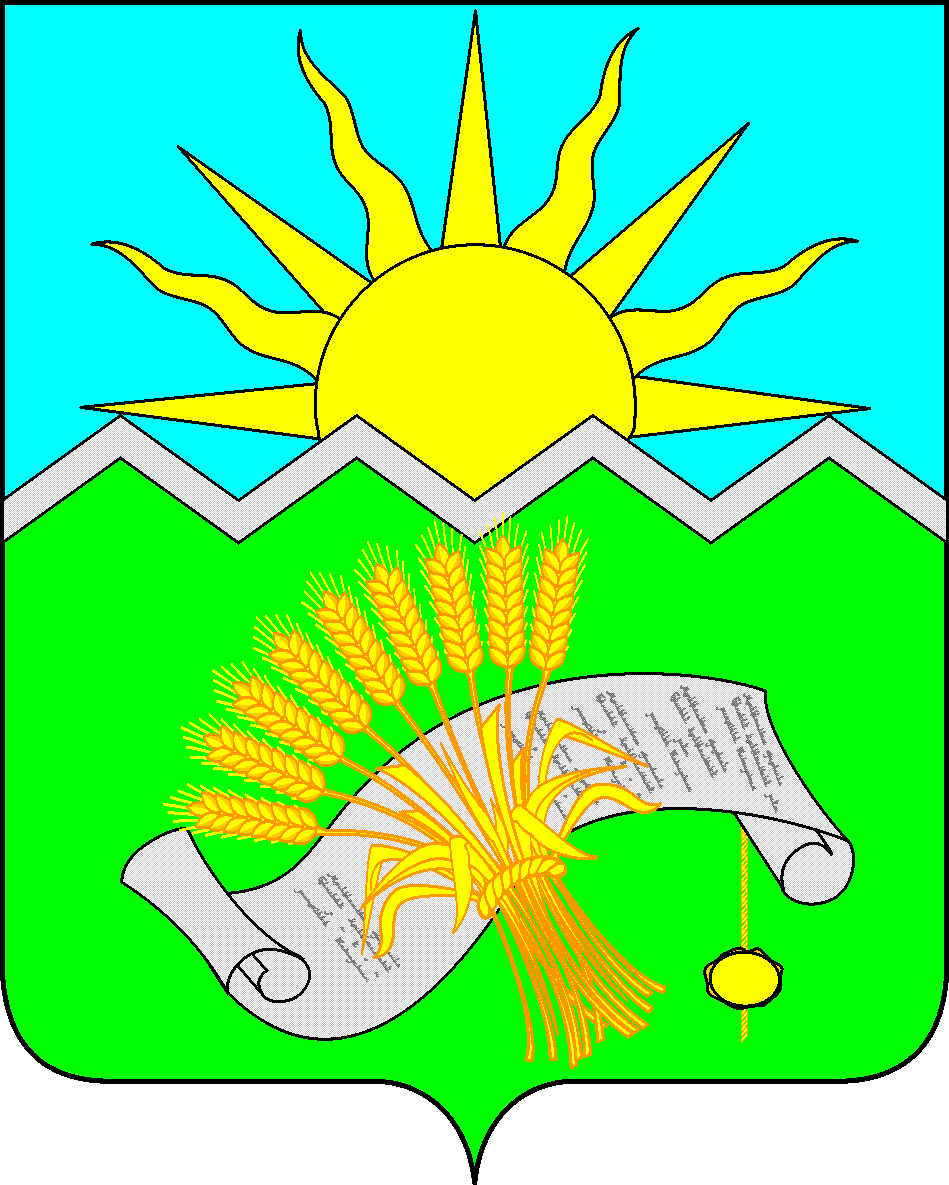 ТАТАРСТАН РЕСПУБЛИКАСЫБУА МУНИЦИПАЛЬ РАЙОНЫ КАРЛЫАВЫЛ ҖИРЛЕГЕ СОВЕТЫ 
